Wielkanocy nadszedł dzień,
Smutki wszystkie poszły w cień,
Zając siedzi przy pisankach,W przerwie dzwoni po baranka,
Wszyscy razem się zbierają,
I życzenia Przedszkolakom składają,
Wesołego Alleluja!Życzy Igor Kurp klasa III A SP174  w Łodzi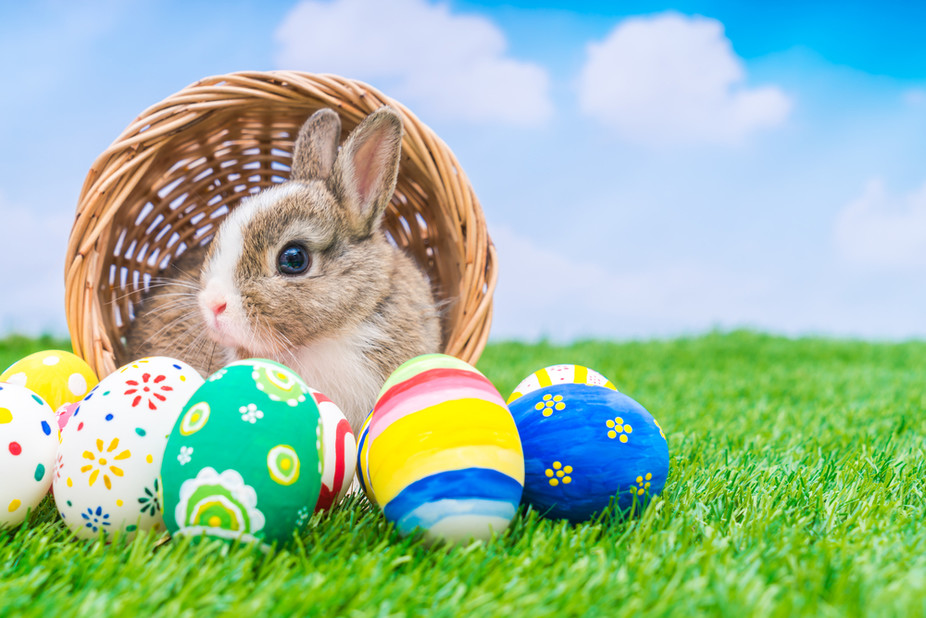 